ПРОТОКОЛ  № 252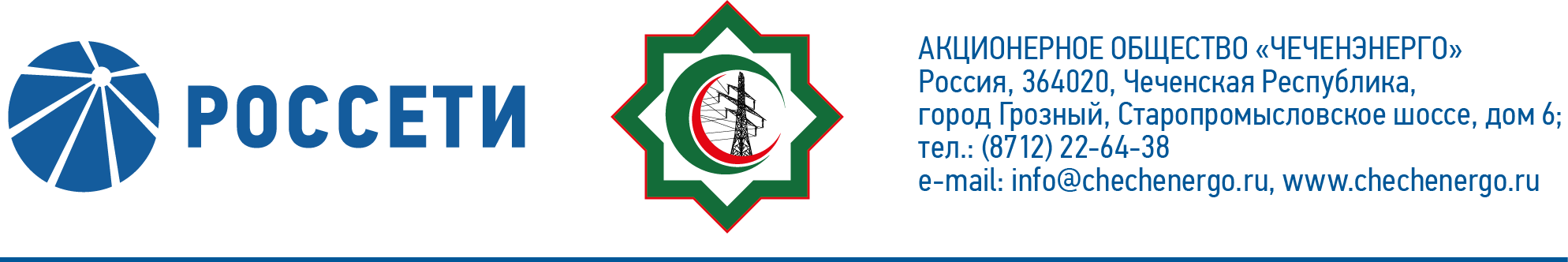 заседания Совета директоров АО «Чеченэнерго»Дата проведения: 14 февраля 2022 года.Форма проведения: опросным путем (заочное голосование).Дата и время подведения итогов голосования: 14.02.2022 23:00.Дата составления протокола: 15 февраля 2022 года.Всего членов Совета директоров Общества – 6 человек.В голосовании приняли участие (получены опросные листы):  Докуев Русланбек Саид-Эбиевич Михеев Дмитрий Дмитриевич Боев Сергей Владимирович Рожков Василий ВладимировичШаптукаев Рустам РуслановичАмалиев Магомед ТюршиевичКворум имеется.ПОВЕСТКА ДНЯ:О рассмотрении информации единоличного исполнительного органа Общества по показателям уровня надежности оказываемых услуг по Обществу, подлежащему тарифному регулированию на основе долгосрочных параметров регулирования деятельности, за 6 месяцев 2021 года.О рассмотрении отчета управляющей организации об услугах, оказанных по договору о передаче полномочий единоличного исполнительного органа АО «Чеченэнерго», за 2 квартал 2021 года.Об исполнении Плана (Программы) снижения потерь электрической энергии в электрических сетях АО «Чеченэнерго» на 2021-2025 годы за            9 месяцев 2021 года.Итоги голосования и решения, принятые по вопросам повестки дня:Вопрос №1: О рассмотрении информации единоличного исполнительного органа Общества по показателям уровня надежности оказываемых услуг по Обществу, подлежащему тарифному регулированию на основе долгосрочных параметров регулирования деятельности, за 6 месяцев 2021 года.Решение:Принять к сведению информацию единоличного исполнительного органа Общества по показателям уровня надежности оказываемых услуг по Обществу, подлежащему тарифному регулированию на основе долгосрочных параметров регулирования деятельности за 6 месяцев 2021 года, в соответствии с приложением №1 к настоящему решению Совета директоров Общества.Голосовали «ЗА»: Докуев Р.С.-Э., Михеев Д.Д.,  Боев С.В., Рожков В.В., Шаптукаев Р.Р., Амалиев М.Т.«ПРОТИВ»:  нет  ВОЗДЕРЖАЛСЯ»: нетРешение принято единогласно.Вопрос №2: О рассмотрении отчета управляющей организации об услугах, оказанных по договору о передаче полномочий единоличного исполнительного органа АО «Чеченэнерго», за 2 квартал 2021 года. Решение:1.	Принять к сведению отчет управляющей организации об услугах, оказанных по договору о передаче полномочий единоличного исполнительного органа АО «Чеченэнерго», за 2 квартал 2021 года в соответствии с приложением №2 к настоящему решению Совета директоров Общества.2.	Отметить по итогу 1 полугодия 2021 года по АО «Чеченэнерго» недостижение показателя бизнес-плана «уровень потерь электроэнергии» (план 27,54%, факт 36,40%, отклонение +8,86 пп.).3.	Отметить неудовлетворительную организацию работы по формированию полного и достоверного объема оказываемых услуг по передаче электрической энергии, а также по снижению потерь электроэнергии.Голосовали «ЗА»: Докуев Р.С.-Э., Михеев Д.Д.,  Боев С.В., Рожков В.В., Шаптукаев Р.Р., Амалиев М.Т.«ПРОТИВ»:  нет  ВОЗДЕРЖАЛСЯ»: нетРешение принято единогласно.Вопрос №3: Об исполнении Плана (Программы) снижения потерь электрической энергии в электрических сетях АО «Чеченэнерго» на 2021-2025 годы за 9 месяцев 2021 года.Решение:1.	Принять к сведению отчет единоличного исполнительного органа Общества об исполнении Плана (Программы) снижения потерь электрической энергии в электрических сетях АО «Чеченэнерго» на 2021-2025 годы за                   9 месяцев 2021 года согласно приложению №3 к настоящему решению Совета директоров Общества.2.	Отметить неудовлетворительную работу по исполнению Плана (Программы) снижения потерь электрической энергии в электрических сетях 
АО «Чеченэнерго» на 2021-2025 годы за 9 месяцев 2021 года.Голосовали «ЗА»: Докуев Р.С.-Э., Михеев Д.Д.,  Боев С.В., Рожков В.В., Шаптукаев Р.Р., Амалиев М.Т.«ПРОТИВ»:  нет  ВОЗДЕРЖАЛСЯ»: нетРешение принято единогласно.Председатель Совета директоров					        Р.С.-Э. Докуев     Приложение № 1 -             Приложение № 2 -     Приложение № 3 -     Приложение № 4 -      информация единоличного исполнительного органа Общества по показателям уровня надежности оказываемых услуг по Обществу, подлежащему тарифному регулированию на основе долгосрочных параметров регулирования деятельности, за 6 месяцев 2021 года;отчет управляющей организации об услугах, оказанных по договору о передаче полномочий единоличного исполнительного органа АО «Чеченэнерго», за 2 квартал 2021 года;отчет единоличного исполнительного органа Общества об исполнении Плана (Программы) снижения потерь электрической энергии в электрических сетях              АО «Чеченэнерго» на 2021-2025 годы за 9 месяцев 2021 года;опросные листы членов Совета директоров, принявших участие в заседании.Корпоративный секретарьТ.М. Гасюкова